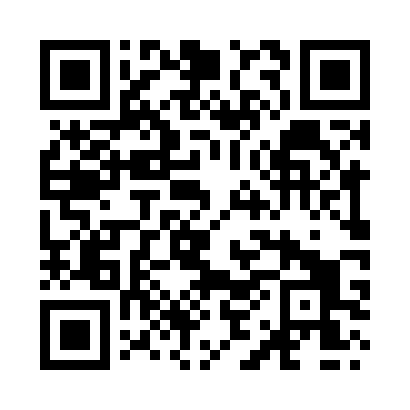 Prayer times for Charfield, Bristol, UKWed 1 May 2024 - Fri 31 May 2024High Latitude Method: Angle Based RulePrayer Calculation Method: Islamic Society of North AmericaAsar Calculation Method: HanafiPrayer times provided by https://www.salahtimes.comDateDayFajrSunriseDhuhrAsrMaghribIsha1Wed3:435:401:076:148:3410:322Thu3:405:381:076:158:3610:343Fri3:375:371:076:168:3710:374Sat3:355:351:066:178:3910:405Sun3:325:331:066:188:4110:436Mon3:295:311:066:198:4210:457Tue3:265:301:066:208:4410:488Wed3:235:281:066:218:4510:519Thu3:205:261:066:228:4710:5410Fri3:175:241:066:238:4810:5711Sat3:155:231:066:248:5010:5812Sun3:145:211:066:258:5210:5913Mon3:135:201:066:268:5311:0014Tue3:125:181:066:278:5511:0115Wed3:125:171:066:278:5611:0116Thu3:115:151:066:288:5811:0217Fri3:105:141:066:298:5911:0318Sat3:095:121:066:309:0111:0419Sun3:095:111:066:319:0211:0420Mon3:085:101:066:329:0311:0521Tue3:085:081:066:339:0511:0622Wed3:075:071:066:339:0611:0623Thu3:065:061:066:349:0811:0724Fri3:065:051:076:359:0911:0825Sat3:055:041:076:369:1011:0926Sun3:055:031:076:369:1111:0927Mon3:045:021:076:379:1311:1028Tue3:045:011:076:389:1411:1129Wed3:045:001:076:399:1511:1130Thu3:034:591:076:399:1611:1231Fri3:034:581:076:409:1711:13